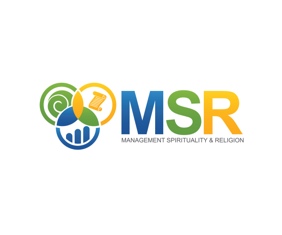 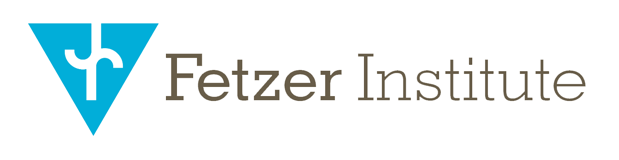 MSR and Fetzer Institute Invite Applications for 2020 Fetzer MSR Scholarship for Doctoral Students and New Faculty – Due Date March 17, 2020Fetzer Institute is a private foundation created by John E. Fetzer in 1962 with a vision of a transformed world, powered by love, in which all people can flourish.  Their mission is “To help build the spiritual foundation for a loving world.” One of their strategic initiatives is to partner with higher education organizations that are in alignment with this vision and mission. The Management, Spirituality and Religion (MSR) Interest Group at the Academy of Management is a higher education professional association that is very much in alignment with this vision. The MSR domain statement states in part, “MSR is devoted to defining the relevance and impact of spirituality and religion in management, organizations and society.” Because of this shared mission and vision, Fetzer Institute is generously offering 20 scholarships to doctoral students and early career faculty to support their attendance at the 2020 MSR program and related events at the Academy of Management in Boston.  Each scholarship is up to $2,500 in support of graduate students and new faculty who otherwise would not have university support or other means of attending the annual conference.  This support of emerging scholars in the MSR field creates a significant infusion of wonderful scholarly and spiritual energy into the MSR community.  The Fetzer Scholar attendance will bring a critical mass of new thinking and a high degree of passion to the MSR field and to the MSR events at the Academy of Management annual meeting.  It also provides a significant level of credibility for these emerging scholars work in their home institutions and the scholarship will encourage them to continue to pursue this cutting-edge work in a domain that is not always supported by the mainstream in the field of management.Recipients of this scholarship will be assigned an MSR Mentor who will provide support and guidance during the 2020 Academy of Management conference.Criteria for selection:Doctoral students and new faculty doing research in the MSR domain. “New faculty” is defined as five years or less working as full-time faculty. Post-docs are also encouraged to apply if they have not yet found a faculty position.Not funded or only partially funded by their academic institution.Commitment to attend all major MSR events, including pre-conference and post-conference events.Doctoral students who receive the MSR Promising Dissertation Proposal Award will automatically receive the Fetzer Scholarship. We encourage, nevertheless, Promising Dissertation Proposal Award candidates to apply for both awards.Selection process:  Applications are due by March 17, 2020. The online application form can be found at:  https://forms.gle/U8pwH9jRx3wYbGdb6 To complete the online application, please be prepared to upload an MSWord or PDF document that answers the following two questions. * Please use your last name, first name, and 'FetzerMSR2020' to make a filename. 
(e.g., Byun_Sangwon_FetzerMSR2020.pdf) 
1. What is your personal and professional interest in the fields of or on the topics of personal and organizational transformation, workplace spirituality, spiritual leadership development, transformative teaching, conscious business, and so forth? (in approximately 500 words). 
2. If you are currently doing research in the MSR domain, please describe your work in approximately 500 words; OR if you are not currently doing research but are intending to, please briefly describe the work you are planning to do in approximately 500 words.Please be prepared to upload an official statement (PDF or MS Word document) from the appropriate office in your university on university letterhead about the level of financial support to attend the Academy of Management in 2020. (Please use your last name, first name, and your university name to make a filename. e.g., Byun_Sangwon_University of Minnesota.pdf) *Final decisions will be made by mid-April. Recipients of the MSR scholarships will be required to:Attend the MSR full-day Research Consortium on August 6, 2020Attend the MSR Professional Development Workshop programs August 7-8, 2020Attend the MSR dinner, August 8, 2020Attend the MSR business meeting and the MSR social, August 10, 2020Attend the MSR scholarly program sessions* August 9-11, 2020Attend the MSR Retreat, August 11-15, 2020Write a minimum of a two-page summary of the benefit of attending each these MSR events, to be shared with Fetzer Institute and the MSR Executive Committee.To learn more about Fetzer Institute, visit their website at www.fetzer.org.  We particularly encourage you to review their “Theory of Change” at https://backend.fetzer.org/sites/default/files/2019-01/Fetzer%20Theory%20of%20Change%201.14.19.pdf For questions, please contact Judi Neal at judi@edgewalkers.org. Dr. Neal is the Chair of the MSR Scholarship Committee.Note: Doctoral students working on dissertations on MSR-related topics are encouraged to apply for the MSR Promising Dissertation Proposal Award.  This award application process has the same deadlines. For more information, contact Orneita Burton, oxb00a@acu.edu.